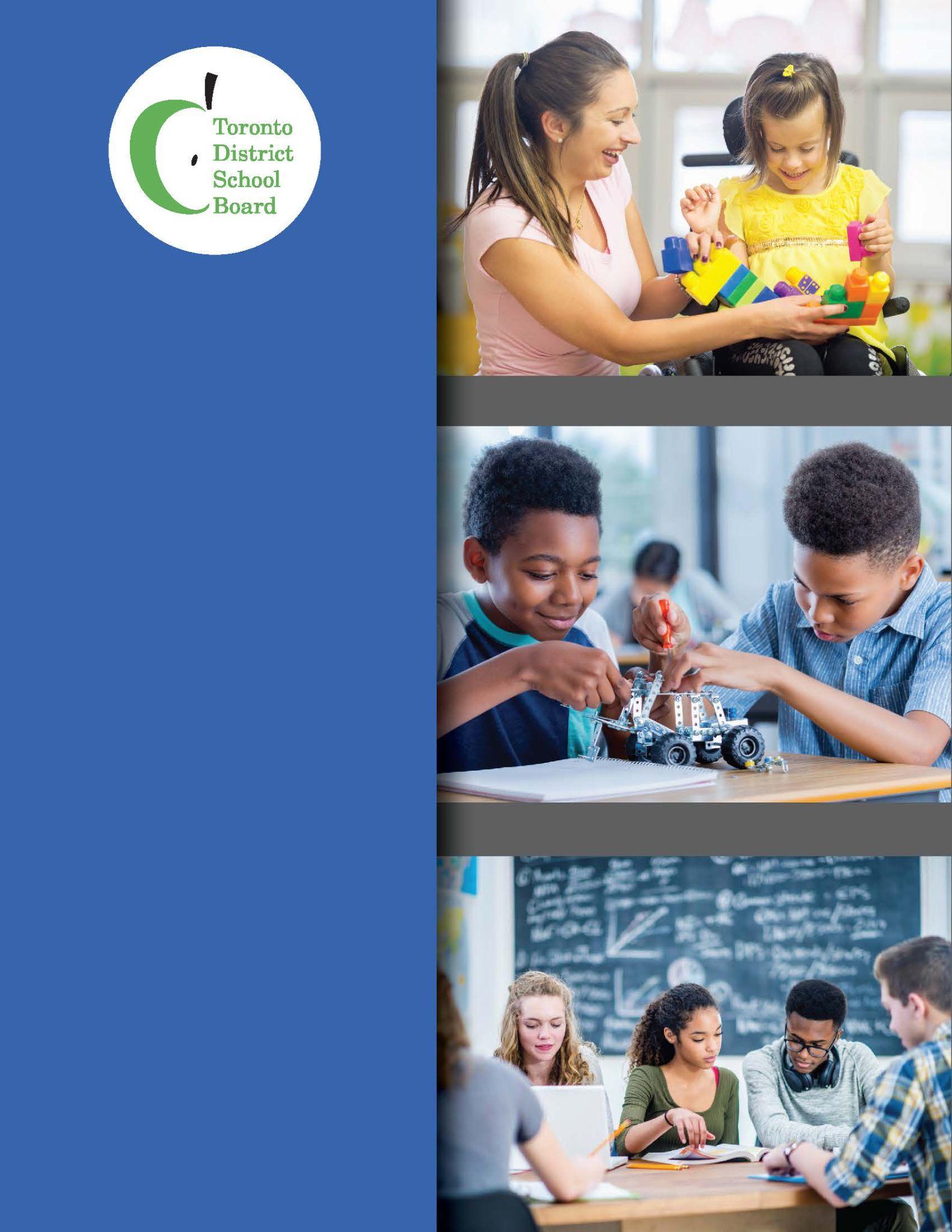 رهنمود تعلیمات خاص برای والدینو سرپرستانارائه خدمات به متعلمین، مکاتب و کامیونیتی ماآپدیت شده: آگست 2021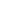 رهنمود تعلیمات خاص برای والدین و سرپرستانمراکز یادگیریپلان تعلیمی خاص TDSB همچنین بر اساس اصول ذیل هدایت میشود:همه متعلمین، خانواده های آنها و کارکنانی که از آنها حمایت میکنند حق دارند با احترام رویه شوند.همه متعلمین حق دارند یک پلان داشته باشند که در جواب نقاط قوت و نیازمندی های آنها طراحی شده باشد.همه متعلمین حق دارند تا جایی که امکان داشته باشد از مجموعه ای از استقرارها، پروگرام ها و خدمات برای برآورده کردن نیازمندی های شخصی خود در محله یا خانواده مکاتب خود، مستفید شوند.همه متعلمین و کارکنانی که از آنها حمایت میکنند حق دارند از محیطی ایمن، قابل قبول، صمیمی، مصئون و تشویق کننده مستفید شوند. ما معتقدیم که همکاری فعال و معنادار با همه ذینفعان و سهم گیری متعلمین، مکتب، خانواده و خدمات حمایوی برای موفقیت همه متعلمین ضروری است.برای دریافت یک کاپی از پلان تعلیمی خاص مربوط به امسال به این آدرس مراجعه کنید:www.tdsb.on.ca/specialeducationاین رهنمود تعلیمات خاص برای والدین/سرپرستان،مراکز یادگیری 2 و 3:140 Borough Drive, Scarborough, Ontario M1P 4N6(416)396-7968مأموریت TDSBمراکز یادگیری 1 و 4:1 Civic Centre Court, Etobicoke, OntarioM9C 2B3 (416)394-4898معلوماتی در مورد حمایت ها و خدمات برای متعلمین دارای نیازمندی های تعلیمی خاص در بورد مکتب ناحیه تورنتو (TDSB) ارائه میکند. رویه های کمیته شناسایی، استقرار و بررسی (IPRC) مربوط به شناسایی متعلمین "استثنایی" را تعیین کرده و تصمیم گیری در مورد استقرار پروگرام و درخواست تجدید نظر در مورد چنین تصمیماتی در صورت عدم موافقت والدین* با IPRC را انجام میدهد. (*در تمام این رهنمود، کلمه "والدین" شامل سرپرستان هم میشود.)مدیر مکتب محلی اولین محل تماس برای والدین/سرپرستان بوده و میتواندپلان تعلیمی خاص بورد مکتب ناحیه تورنتو (TDSB) به بیانیه های مأموریت و ارزش های TDSB پایبند است: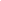 مأموریت ما این است که همه متعلمین را قادر بسازیم به سطوح بلندی از دستاوردها برسند و دانش، مهارت ها و ارزش هایی را که برای تبدیل شدن به اعضای مسئولیت پذیر یک جامعه دموکراتیک ضرورت دارند، کسب نمایند.ارزش های ما عبارتند از:هریک و تمامی متعلمینیک سیستم تعلیمی عمومی قدرتمندهمکاری متعلمین، مکاتب، خانواده و کامیونیتیمنحصر به فرد بودن و تنوع متعلمین ما و کامیونیتی ماتعهد و مهارت های کارکنان مابرابری، نوآوری، جوابدهی و قابل دسترس بودنمحیط های تعلیمی مصئون، پرورش دهنده، مثبت و محترمانهدر رابطه به هریک از نگرانی ها یا سؤالات کمک کنند. همچنین TDSB از مشاوران تعلیمات خاص و تضمینی، مستفید میشود که به مکتب محلی شما اختصاص داده شده اند و میتوانند به شما در حصۀ آشنایی با سیستم و رفع همۀ نگرانی های شما کمک کنند.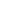 چشم انداز TDSB برای تعلیمات خاص چی است؟چشم انداز TDSB برای تعلیمات خاص این است که متعلمینی که دارای نیازمندی های تعلیمی خاص شناسایی میشوند در مکاتب محله با منابع-مناسب، مورد استقبال قرار بگیرند، شامل شوند و حمایت گردند. ما متعهد هستیم دسترسی عادلانه به پروگرام ها، خدمات و منابع پروگرام های تعلیمی خاص را تا نهایت حد ممکن برای همه متعلمین در حمایت کننده ترین و جامع ترین محیط یادگیری، در کامیونیتی محلی فراهم کنیم.متعلمین دارای نیازمندی های تعلیمی خاص چه کسانی هستند؟متعلمینی که با نیازمندی های تعلیمی خاص تشخیص شده اند اغلب از حمایت بیشتر، امکانات و نحوه تعلیم متفاوتی مستفید میشوند که باعث موفقیت آنها درمکتب میشود. قانون معارف مکلف مینماید که بوردهای مکتب، پروگرام ها و خدمات تعلیمی خاصی را به متعلمین استثنایی خود ارائه کنند یا این پروگرام ها و خدمات را از بوردهای مکتب دیگری خریداری نمایند. بدین منظور وزارت معارف بودیجه ای را به بوردهای مکتب اختصاص میدهد.پروگرام تعلیمی خاص چی است؟پروگرام تعلیمی خاص در قانون معارف منحیث یک پروگرام تعلیمی تعریف شده است که:بر نتایج ارزیابی و ارزشیابی دوامدار استوار بوده و بر این اساس اصلاح شده است؛ وشامل یک پلان (به نام پلان تعلیمی فردی یا IEP) حاوی اهداف مشخص و کلیات خدمات تعلیمی خاص است که نیازمندی های متعلم استثنایی را برآورده میکند.خدمات تعلیمی خاص چی است؟خدمات تعلیمی خاص در قانون معارف به این شکل تعریف شده است: امکانات و منابع بشمول پرسونل حمایوی و تجهیزات ضروری جهت توسعه و اجرای پروگرام تعلیمی خاص را خدمات تعلیمی خاص میگویند.پروگرام ها و خدمات تعلیمی خاص ارائه شده توسط بورد مکتب چی است؟TDSB ساحۀ مکملی از پروگرام ها و خدمات را ارائه میدهد تا اطمینان حاصل شود که نیازمندی های متعلمین به روشنی شناسایی شود و پروگرام ها و خدمات تعلیمی مناسب به آنها ارائه گردد، هم در صنف درسی عادی، و هم در یک محیط تخصصی یا ترکیبی از هر دو. پلان تعلیمی خاص TDSB نشان دهنده پایبندی بورد مکتب به انکشاف، اجرا و ارائه دوامدار پروگرام ها و خدمات مؤثر تعلیمات خاص برای تمام متعلمینی است که به آنها ضرورت دارند، بدون اینکه آنها، "استثنایی" فرض شوند یا نخیر.  پلان تعلیمی خاص را میتوان در این آدرس مشاهده کرد: www.tdsb.on.ca/ specialeducation.پلان تعلیمی فردیپلان تعلیمی فردی (IEP) چی است؟پلان تعلیمی فردی (IEP) یک پلان نوشته شده است که پروگرام تعلیمی خاص و/یا خدماتی را که برای یک متعلم خاص در نظر گرفته شده است، تشریح میکند. این پلان هرنوع امکانات و خدمات تعلیمی خاص مورد ضرورت برای کمک به متعلم را بمنظور دستیابی به انتظارات یادگیری خودش تشریح میکند. همچنین ممکن است این پلانانتظارات یادگیری مشخص و قابل اندازه گیری را تعیین کند که براساس انتظارات ذکر شده در سند پالیسی کریکولم درسی برای مضمون سطح صنفی یا کورس، اصلاح شده است یا جایگزین آنها میشود. مقررات 181/98 انتاریو بر تدوین IEP حاکم است.IEP باید با مشورت والدین تهیه و تدوین شود. و باید شامل موارد ذیل باشد:امکانات - استراتژی ها و حمایت هایی متفاوت با آنچیزی که معمولاً در طول تعلیمات ارائه میشودانتظارات تعلیمی مناسب، مشخص و قابل اندازه گیریکلیات پروگرام ها و خدمات تعلیمات خاص که دریافت خواهد شدبیانیه ای در مورد میتودهای بررسی پیشرفت فرزند شمایک پلان انتقال شخصی شامل اهداف و اقدامات مشخص که بر اساس نقاط قوت، نیازمندی ها و حمایت های مورد ضرورت متعلمین تهیه شده است. اگر یک متعلم ضرورت به پلان انتقال نداشته باشد، در این پلان ذکر خواهد شد که ضرورت به انجام کدام اقدامی نیستIEP باید در جریان 30 روز مکتب بعد از استقرار طفل در پروگرام تعلیمات خاص تکمیل شود و مدیر باید اطمینان حاصل نماید که والدین یک کاپی از آن را دریافت میکنند. IEP را همچنین میتوان برای متعلمینی که رسماً منحیث متعلمین استثنایی شناسایی نشده اند اما ضرورت به پرورگرام های تعلیمی و/یا خدمات خاص دارند، تهیه کرد. جهت کسب معلومات بیشتر، نگاه کنید به: پلان تعلیمی فردی (IEP): رهنمود منابع در این آدرس موجود است: http://www.edu.gov.on.ca/ eng/general/elemsec/speced/guide/resource/.چه کسی منحیث یک متعلم "استثنایی" شناخته میشود؟قانون معارف، متعلم استثنایی را به این شکل تعریف میکند: "متعلمی که وضعیت رفتاری، ارتباطی، فکری، جسمی یا وضعیت های استثنایی چندگانه او به شکلی است که به شامل شدن در یک پروگرام تعلیمی خاص ضرورت دارد..." متعلمین از طریق پروسۀ شناسایی، استقرار و بررسی کمیته (IPRC) با توجه به کتگوری ها و تعاریف موارد استثنایی ارائه شده توسط وزارت معارف، شناسایی میشوند. این کتگوری ها شامل موارد استثنایی رفتاری، ارتباطات، فکری و فزیکی میباشند.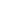 کمیته شناسایی، استقرار و بررسی (IPRC)کمیته شناسایی، استقرار و بررسی (IPRC) چی است؟متعلمینی که برای شناسایی جهت پروگرام ها و/یا خدمات تعلیمی استثنایی و خاص در نظر گرفته میشوند ممکن است در کمیته شناسایی، استقرار و بررسی (IPRC) حاضر شوند. مقررات 181/98 انتاریو مکلف مینماید که همۀ بورد های مکاتب، IPRC را راه اندازی کنند. این بوردها همچنین پروسیجرهای مربوط به شناسایی متعلمین "استثنایی" را تعیین کرده و تصمیم گیری در حصۀ استقرار متعلم و درخواست تجدید نظر در مورد چنین تصمیماتی در صورت عدم موافقت والد با IPRC را انجام میدهد. این کمیته حداقل متشکل از سه عضو میباشد که یکی از آنها باید مدیر مکتب یا مسئول ناظر بورد مکتب باشد. متعلمین ساکن ناحیه که در یک مکتب TDSB ثبت نام کرده و در آن حاضر میشوند، واجد شرایط بررسی توسط TDSB IPRC میباشند.IPRC چه کاری انجام میدهد؟IPRC اقدامات ذیل را انجام خواهد داد:تصمیم میگیرد که آیا طفل شما باید منحیث یک متعلم استثنایی شناخته شود یا نخیرمطابق به کتگوری ها و تعاریف موارد استثنایی ارائه شده توسط وزارت معارف، حوزه های استثنایی بودن فرزند شما را مشخص میکند.در حصۀ استقرار مناسب برای فرزند شما تصمیم گیری میکند:صنف عادی با پشتیبانی غیرمستقیم، کمک در حصۀ منابع یا کمک در حصۀ خروجصنف تعلیمی خاص با ادغام جزئی یا تمام وقتحداقل یک مرتبه در هر سال تحصیلی شناسایی و استقرار را بررسی میکند.یک جلسه IPRC چی قسم درخواست میشود؟IPRC میتواند توسط مدیر مکتب فرزند شما یا به صورت کتبی توسط والدین درخواست شود. مدیر مکتب:زمانی که معتقد باشد فرزند شما ممکن است از یک پروگرام تعلیمی خاص مستفید شود میتواند با مشورت تیم پشتیبانی مکتب (SST) و با ارائه اطلاعیه کتبی به شما، فرزند شما را به IPRC ارجاع دهد.بعد از دریافت درخواست کتبی شما، باید برای فرزند شما درخواست یک جلسه IPRC را نمایدمدیر مکتب در جریان 15 روز بعد از دریافت درخواستی شما، یا ارائه اطلاعیه به شما باید یک کاپی از این رهنمود و یک بیانیه کتبی در مورد زمان تقریبی تشکیل جلسه IPRC را به دسترس شما قرار دهد.آیا والدین میتوانند در جلسه IPRC اشتراک کنند؟مقررات 181/98 به والدین و متعلمین 16 ساله یا کلانتر حقوق ذیل را ارائه میدهد:حضور و اشتراک در تمام بحث های کمیته درباره فرزند شماحضور در زمان اتخاذ تصمیم در مورد شناسایی و استقرار توسط کمیتهکدام شخص دیگری میتواند در جلسه IPRC اشتراک نماید؟مدیر (یا معاون مدیر) مکتب فرزند شما اشتراک خواهد کرد. شما یا مدیر میتوانید درخواست حضور اشخاص دیگر را در جلسه IPRC داشته باشید، مثل:نماینده شما، یعنی شخصی که میتواند از شما حمایت کند یا به نمایندگی از شما یا فرزند شما صحبت نمایددیگر اشخاص منبعی که ممکن است معلومات یا تشریحات بیشتری ارائه کنند، مانند معلم فرزند شما، کارکنان تعلیمات خاص، کارکنان حمایوی بورد مکتب، یا نماینده یک سازمان دولتیترجمان شفاهی یا کتبی در صورت ضرورت (شما میتوانید ذریعۀ مدیر مکتب فرزند خود برای خدمات ترجمانی کتبی یا شفاهی درخواست کنید.) والدین چه معلوماتی در مورد جلسه IPRC دریافت خواهند کرد؟مدیر در جریان 15 روز بعد از ارائه اطلاعیه IPRC به شما یا دریافت درخواستی شما، زمان تقریبی تشکیل جلسه IPRC را کتباً به شما خبر میدهد. حداقل ده روز قبل از جلسه، شما دعوت نامه ای برای حضور در جلسه منحیث یکی از شرکای مهم جهت بررسی استقرار فرزند خود دریافت خواهید کرد. این نامه تاریخ، ساعت و مکان جلسه را به شما اعلام میکند و از شما میخواهد تا مشخص کنید که آیا در آن اشتراک میکنید یا نخیر.قبل از برگزاری جلسه IPRC، یک کاپی کتبی از معلومات مربوط به فرزند خود را که اعضای IPRC دریافت کرده اند، دریافت خواهید کرد. این کاپی ممکن است شامل نتایج ارزیابی ها یا خلاصه ای از معلومات باشد.اگر والدین قادر نباشند در یک جلسه از قبل پلان شده اشتراک کنند چه اتفاقی میافتد؟اگر نمیتوانید در یک جلسه از قبل پلان شده اشتراک نمایید، میتوانید:برای تعیین تاریخ یا یک ساعت دیگر با مدیر مکتب به تماس شویدبه مدیر مکتب خبر بدهید که اشتراک نخواهید کرد و نظریات خود را در مورد مسائلی که مدیر مکتب ممکن است از طرف شما در IPRC ارائه کند، اعلام نمایید.در صورت عدم حضور، مدیر در اسرع وقت ممکنه بعد از جلسه، در یک بیانیه کتبی، تصمیم IPRC را برای ملاحظات و امضای شما برای شما ارسال خواهد کرد. در این بیانیه تصمیم مربوط به شناسایی و استقرار و هرنوع پیشنهادات در مورد پروگرام ها و خدمات تعلیمی خاص ذکر خواهد شد.در جلسه IPRC چه اتفاقی واقع میشود؟رئیس IPRC همه را معرفی میکند و هدف این جلسه را تشریح میدهدIPRC تمام معلومات موجود درباره فرزند شما را بررسی خواهد کرد. این کمیته اقدامات ذیل را انجام خواهد داد:ارزیابی تعلیمی فرزند شما را در نظر خواهد گرفتبا توجه به احکام قانون اعلام رضایت مراقبت های صحی 1996، ارزیابی صحی یا روانشناسی فرزند شما را توسط یک داکتر واجد شرایط در نظر خواهد گرفت، به شرطی که اعضا احساس کنند این ارزیابی جهت اتخاذ تصمیم صحیح در مورد شناسایی یا استقرار، ضروری میباشداگر این کمیته انجام یک مصاحبه را برای فرزند شما مفید بداند با فرزند شما مصاحبه میکند (اگر فرزند شما کمتر از 16 سال سن داشته باشد اعلام رضایت شما ضروری است) هرنوع معلوماتی را که شما در مورد فرزند خود ارائه میکنید، یا اگر فرزند شما 16 سال یا بیشتر سن دارد خودش آنها را ارائه میکند، در نظر میگیرد.این کمیته میتواند در مورد هر نوع پیشنهاد مطرح شده مربوط به پروگرام تعلیمی خاص یا خدمات تعلیمی خاص برای فرزند شما گفتگو نماید. اعضای کمیته در مورد چنین پیشنهادی به درخواست شما یا به درخواست فرزند شما (در صورتی که فرزند شما 16 ساله یا کلانتر باشد)، بحث خواهند کرد.شما تشویق میشوید که سؤالات خود را پرسان نمایید و در بحث اشتراک کنید.این کمیته بعد از انجام بحث و بعد از ارائه و بررسی تمام معلومات، تصمیمات خود را اتخاذ خواهد کردIPRC در تصمیم گیری خود دربارۀ استثنایی بودن چه مواردی را در نظر میگیرد؟IPRC تمام معلومات ارائه شده در مورد فرزند شما را با توجه به تعریف های وزارت معارف در زمینۀ موارد مختلف استثنائی بودن و معیارهای TDSB در زمینۀ انواع مختلف پشتیبانی های پروگرام در نظر میگیرد.IPRC در تصمیم گیری خود در مورد استقرار چه مواردی را در نظر میگیرد؟قبل از اینکه IPRC بتواند استقرار فرزند شما را در یک صنف تعلیمی خاص در نظر بگیرد، باید بررسی کند که آیا استقرار در یک صنف عادی همراه با خدمات تعلیمی خاص مناسب:نیازمندی های فرزند شما را برآورده میکند، وبا اولویت های شما مطابقت دارداگر IPRC بعد از در نظر گرفتن تمام معلومات ارائه شده به آن، متقاعد شود که استقرار در صنف عادی نیازمندی های فرزند شما را برآورده میکند و چنین تصمیمی با اولویت های شما مطابقت دارد، این کمیته، به استقرار در صنف عادی همراه با خدمات تعلیمی خاص مناسب رأی خواهد داد.اگر کمیته به این نتیجه برسد که فرزند شما باید در صنف تعلیمی خاص قرار بگیرد، ضرور است دلایل این تصمیم را در بیانیه اتخاذ تصمیم کتبی خود اظهار کند.بیانیه تصمیم کتبی IPRC شامل چه مواردی است؟بیانیه تصمیم کتبی IPRC موارد زیر را اعلام میدارد:شرح نقاط قوت و نیازمندی های فرزند شما از نظر IPRCآیا IPRC فرزند شما را منحیث یک طفل استثنایی شناسایی کرده است یا نخیردر صورتی که IPRC فرزند شما را منحیث یک طفل استثنایی شناسایی کرده باشد:کتگوری ها و تعاریف هر مورد استثنایی بودن قسمیکه توسط وزارت معارف تعریف شده، شناسایی میشود، تصمیم استقرار IPRCپیشنهادات IPRC در مورد پروگرام تعلیمی خاص و خدمات تعلیمی خاصدر مواردی که IPRC تصمیم گرفته باشد که فرزند شما باید در صنف تعلیمی خاص قرار داده شود، دلایل مربوط به این تصمیمبعد از تصمیم گیری IPRC چه اتفاقی واقع میشود؟رئیس IPRC بیانیه تصمیم را امضا و آن را همراه با شما بررسی میکند.اگر با تصمیمات اتخاذ شده توسط IPRC مربوط به شناسایی و استقرار موافق باشید، از شما خواسته میشود این موضوع را با درج نام و امضای خود در بیانیه تصمیم نشان دهید. این سند را میتوان در همان جلسه IPRC امضا کرد یا به خانه برد و بعداً آن را به مدیر مکتب فرزند خود تسلیم کرد.هیچ یک از تصمیمات کمیته در مورد استقرار نمیتواند اجرا شود مگر اینکه شما با آن تصمیم موافقت کرده باشید، یا مهلت ارائه درخواست تجدیدنظر درباره آن تصمیم، ختم شده و چنین درخواستی ارائه نشده باشد.اگر IPRC، فرزند شما را منحیث یک متعلم استثنایی معرفی کرده باشد و شما با تصمیمات شناسایی و استقرار IPRC موافقت کرده باشید، موارد زیر انجام خواهد شد:در مواردی که استقرار، صنف تعلیمی خاص تمام وقت نیست و فرزند شما در مکتب فعلی خود باقی میماند، مکلفیت تهیه یک پلان تعلیمی فردی (IEP) برای فرزند شما به کارکنان مربوطه مکتب خبر داده خواهد شد.در مواردی که استقرار، صنف تعلیمی خاص تمام وقت یا همراه با ادغام جزئی و پشتیبانی فشرده پروگرام باشد، به هماهنگ کننده تعلیمی خاص مربوطه اعلام میشود "پیشنهاد استقرار" را آماده کند و به مدیر مکتب محل سکونت کمک نماید تا ترتیب بازدید شما و فرزند شما را از محل استقرار پیشنهادی بدهد.بعد از بازدید، از شما خواسته میشود قبول یا عدم قبول پیشنهاد استقرار را اعلام کنید. بدون امضای قبولی توسط شما، استقرار پیشنهادی ادامه پیدا نخواهد کرد.در صورت مخالفت والدین با تصمیم IPRC، آنها چه کاری میتوانند انجام دهند؟اگر با تصمیم شناسایی یا استقرار اتخاذ شده توسط IPRC موافق نیستید، شما میتوانید:در جریان 15 روز بعد از دریافت تصمیم، درخواست کنید IPRC یک جلسه دوم را برای بحث در مورد نگرانی های شما و بررسی مجدد تصمیمات برگزار کند؛ یادر جریان 30 روز بعد از دریافت تصمیم، درخواست تجدیدنظر را ارائه کنیداگر بعد از جلسه دوم با این تصمیم موافق نباشید، میتوانید در جریان 15 روز بعد از دریافت تصمیم در جلسه دوم، درخواست تجدید نظر کنید.اگر نسبت به تصمیم IPRC رضایت ندهید و در مورد آن درخواست، تجدید نظر نکنید، بورد مکتب به مدیر دستور میدهد تصمیم IPRC را اجرایی کند.چی قسم میتوانم در حصۀ تجدید نظر در تصمیم IPRC درخواست کنم؟اگر شما با شناسایی فرزند خود توسط IPRC منحیث یک متعلم استثنایی، یا با تصمیم IPRC برای استقرار فرزند خود مخالف هستید، میتوانید در مهلت های تشریح شده فوق، اطلاعیه کتبی مربوط به قصد خود برای درخواست تجدیدنظر در حصۀ این تصمیم را ارائه نمایید. این اطلاعیه کتبی باید عنوانی شخص ذیل باشد: مدیر و سکرتر خزانه دار، بورد مکتب ناحیه تورنتو، 5050 Yonge Street, Toronto, ON, M2N 5N8.اطلاعیه تجدیدنظر باید:تصمیم(هایی) که با آنها مخالف هستید را مشخص کندشامل بیانیه ای باشد که دلایل مخالفت شما را بیان کنددر پروسه درخواست تجدیدنظر چه اتفاقی واقع میشود؟پروسۀ درخواست تجدید نظر شامل مراحل زیر است:بورد مکتب یک بورد تجدید نظر تعلیمی خاص را برای رسیدگی به درخواست شما تعیین خواهد کرد. بورد تجدیدنظر شامل سه نفر خواهد بود که از موضوع تحت تجدیدنظر، هیچ نوع اطلاع قبلی نداشته باشند. یکی از این سه نفر توسط شما و یک نفر توسط بورد مکتب انتخاب میشود. (جهت کسب معلومات بیشتر در مورد عضویت به مقررات 181/98 مراجعه کنید.)رئیس بورد تجدید نظر تنظیم و ترتیب برگزاری یک جلسه را در زمان و مکان مناسب، اما حداکثر 30 روز بعد از انتخاب خود، خواهد داد (مگر اینکه والدین و بورد مکتب هر دو به صورت کتبی در مورد یک تاریخ دیگر بعد از این مهلت، اعلام رضایت کرده باشند).بورد تجدید نظر، مطالب بررسی شده توسط IPRC را دریافت میکند و میتواند با هر شخصی که ممکن است بتواند معلوماتی در مورد موضوع مورد تجدید نظر ارائه دهد، مصاحبه کند.شما، یعنی والدین و فرزند شما (اگر او 16 ساله یا کلانتر باشد)، حق دارید در همه بحث ها حاضر باشید و در آنها اشتراک کنید.بورد تجدید نظر باید در جریان 3 روز بعد از ختم جلسه، توصیه خود را ارائه نماید. این بورد ممکن است:با IPRC موافقت کرده و توصیه کند که تصمیم اجرایی شود، یابا IPRC مخالفت کرده و در مورد تصمیم شناسایی یا استقرار فرزند خود یا هر دو، توصیه ای به بورد مکتب داشته باشد.بورد تجدید نظر توصیه های خود را به شکل کتبی به شما و بورد مکتب راپور میدهد و همچنین دلایل توصیه های خود را ذکر میکند.بورد مکتب در جریان 30 روز بعد از دریافت بیانیۀ کتبی بورد تجدید نظر، تصمیم خواهد گرفت که چه اقدامی را در رابطه با توصیه ها انجام دهد. (بورد مکتب مکلف به رعایت توصیه های بورد تجدید نظر نیست.)شما میتوانید تصمیم بورد مکتب را قبول کنید، یا میتوانید در پیشگاه محکمه تعلیمی خاص اعتراض کنید. شما میتوانید با نوشتن یک مکتوب به سکرتریت محکمه تعلیمی خاص، طرح درخواست برای رسیدگی را نمایید. معلومات مربوط به نحوه ارائه درخواست به محکمه، در تصمیم بورد تجدید نظر ذکر خواهد شد.بعد از اینکه یک طفل شامل پروگرام تعلیمی خاص شد، آیا میتوان استقرار را تحت بررسی قرار داد؟جلسه بررسی IPRC در سال تحصیلی برگزار میشود، مگر اینکه مدیر مکتبی که پروگرام تعلیمی خاص در آنجا ارائه میشود، اطلاعیه کتبی شما یعنی والدین را دریافت کرده باشد مبنی بر اینکه از انجام بررسی سالانه، صرف نظر کرده باشید.درخواست جلسه بررسی IPRC در هر زمانی بعد از اینکه فرزند شما به مدت سه ماه تحت پروگرام تعلیمی خاص قرار گرفته باشد، قابل ارائه است.IPRC برای انجام بررسی، چه چیزی را در نظر گرفته و در مورد آن تصمیم میگیرد؟IPRC که بررسی را انجام میدهد، همان نوع معلوماتی را که در ابتدا توسط IPRC قبلی در نظر گرفته شده بود، در نظر میگیرد. همچنین پیشرفت فرزند شما را در پروگرام تعلیمی خاص در نظر میگیرد و با اجازه کتبی شما، او را به IEP ارجاع میدهد.IPRC تصمیمات استقرار و شناسایی را بررسی کرده و تصمیم میگیرد که آیا باید کار ادامه پیدا کند یا اینکه باید تصمیم متفاوتی گرفته شود.اگر فرزند من جدیداً وارد مکتب شده و نیازمندی های خاص بسیار پیچیده ای داشته باشد اما به IPRC مراجعه نکرده باشد، چطور؟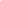 کمیته بررسی تعلیمات خاص (SEPRC)بورد مکتب ناحیه تورنتو (TDSB) متعهد است اطمینان حاصل کند که متعلمین دارای نیازمندی های تعلیمی خاص از روزی که حضور آنها برای اولین مرتبه در مکتب TDSB شروع میشود، پروگرام ها و/یا خدمات مناسب را برای رفع این نیازمندی ها دریافت نمایند.SEPRC چی است؟متعلمین جدیدالورود به TDSB که دارای نیازمندی های صحی بسیار پیچیده ای هستند ممکن است جهت استقرار فوری در یک پروگرام تعلیمی خاص پشتیبانی فشرده، انتخاب شوند. این اطفال معمولاً اطفالی هستند که قبل از ورود خود به TDSB، پشتیبانی صنف تعلیمی خاص تمام وقت را در دیگر سیستم های مکتب (کودکستان) دریافت کرده بودند.استقرار در صنف تعلیمی خاص معمولاً ضرورت به تصمیم کمیته شناسایی استقرار و بررسی (IPRC)، دارد و تا زمانی که طفل برای مدت زمان مناسب در صنف حضور نداشته باشد تا کارکنان مکتب بتوانند معلومات و اسناد مورد ضرورت را جمع آوری کنند، چنین تصمیمی را نمیتوان اتخاذ کرد. بمنظور رسیدگیبه این تأخیر و جلوگیری از ایجاد اختلال در تحصیل متعلمین که بخاطر جابجایی یک پروگرام در طول سال واقع میشود، TDSB پروسه ای را برای استقرار سریع (اما مشروط) متعلمینی که جدیداً (با ارائه مدارک) ثبت نام کرده اما هنوز در یک مکتب TDSB اشتراک نکرده اند، ایجاد کرده است.جلسه SEPRC اختیاری است. SEPRC تنها باید در صورتی شروع شود که طفل نیازمندی های صحی بسیار پیچیده ای داشته باشد که به صورت طبی مستند شده باشد و زمانی است که والدین معتقد باشند استقرار در صنف تعلیمی خاص TDSB (پروگرام پشتیبانی فشرده) نیازمندی های فرزند آنها را بهتر پوره میکند. متعلمینی که پروسۀ SEPRC را پشت سر میگذارند، احتمالاً زمانی که در نهایت IPRC برگزار شود، واجد شرایط برخورداری از همان سطح پشتیبانی خواهند بود. والدین/سرپرستان میتوانند فرصت حضور در جلسه SEPRC را قبول نکنند و فرزند آنها در مکتب محله خودشان حاضر شوند.در صورتی که والدین رضایت داشته باشند، مدیر مکتب با مشاور مسئول شمولیت مشورت خواهد کرد تا مدارک طبی به اشتراک گذاشته شده توسط والدین را بررسی و تأیید کند که آیا ارجاع به SEPRC مناسب است یا نخیر و استقرار احتمالی طفل در صنف تعلیمی خاص در نظر گرفته شود.زمانیکه والدین، اشتراک در SEPRC را قبول نمیکنند، از حق خود برای درخواست IPRC بعد از حضور فرزند خود در مکتب، صرف نظر نمیکنند. زمانیکه والدین موافقت میکنند در SEPRC اشتراک نمایند، همچنان میتوانند استقرار توصیه شده را قبول نکنند و فرزند خود را به مکتب محله خود بفرستند.ساختار SEPRCاعضای SEPRC مثل IPRC هستند. TDSB دارای ساختارهای SEPRC ذیل میباشد:اعضای شبکه یادگیری SEPRCهریک از چهار مرکز یادگیری منطقه ای در TDSB در مجموعه هایی از مکاتب با نام شبکه های یادگیری، سازماندهی شده اند. در هر شبکه یادگیری، تیم هایی ایجاد میشوند تا منحیث SEPRC برای مکاتب در داخل شبکه عمل کنند. اداره تعلیمات خاص از مدیرانی که از پالیسی ها و پروسیجرهای اجرایی تعلیمات خاص باخبر هستند، دعوت میکند تا ریاست SEPRC شبکه یادگیری را برعهده بگیرند. کمیته ها متشکل از اعضای ذیل میباشند:مدیر (رئیس) که با متعلم یا مکتب متعلم ارتباطی نداردهماهنگ کننده تعلیمات خاصنماینده خدمات روان شناسیاعضای SEPRC مرکزیSEPRC مرکزی متشکل از اعضای ذیل میباشد که همه آنها به مرکز یادگیری تعلق دارند:مدیر تعلیمات خاص که توسط مرکز تعیین شده است (رئیس)هماهنگ کننده تعلیمات خاصمدیر خدمات روان شناسیمراحل ارجاع SEPRCوالدین/سرپرستان مطابق به آدرس خود، متعلم را در مکتب محل سکونت پیش-ثبت نام میکنند و هر نوع ارزیابی تعلیمی، رفتاری، معالجوی/صحی (شنوایی، بینایی، فزیکی، عصبی)، روانشناسی، گفتار/لسان، تداوی ذریعۀ کار/فیزیوتراپی یا سایر اسناد مرتبط که به نیازمندی های تعلیمی خاص پیچیده صحی فرزند آنها مربوط میشود، را با مدیر به اشتراک میگذارند.اگر والدین، استقرار احتمالی در صنف تعلیمی خاص را بلافاصله بعد از ثبت نام قبول نمایند و علاقه مند باشند جلسه SEPRC در نظر گرفته شود، مدیر مکتب فرصت برگزاری جلسه SEPRC با حضور مشاور تعلیمات خاص را بررسی خواهد کرد. والدین میتوانند SEPRC را قبول نکنند که در این صورت فرزند آنها در مکتب محل سکونت اشتراک خواهد کرد.مدیر مکتب ممکن است به هدف انجام نظارت، جمع آوری معلومات بیشتر در مورد نیازمندی های طفل یا شفاف سازی اسناد موجود، برای دسترسی به منابع مرکزی درخواست کند.بعد از اینکه بستۀ ارجاع توسط مشاور و هماهنگ کننده تعلیمات خاص تأیید شد، یک دعوت نامه برای جلسه SEPRC تهیه و توسط مدیران دفتر در اداره تعلیمات خاص برای والدین ارسال میشود و همچنین یک کاپی به قسم الکترونیکی برای مدیر مکتب محل سکونت ارسال میگردد.والدین/سرپرستان فورمۀ جوابیه را به کارکنان مکتب محل سکونت خود تسلیم میکنند یا حضور خود در جلسه را ذریعۀ تلیفون به کارکنان مکتب محل سکونت خبر خواهند داد که همچنین کارکنان، این مسئله را به هماهنگ کننده تعلیمات خاص مربوطه خبر میدهند.والدین/سرپرستان یک کاپی از تمام اسنادی که باید در SEPRC در نظر گرفته شود به همراه دعوت نامه و یک کاپی از رهنمود TDSB برای تعلیمات خاص جهت والدین/سرپرستان را دریافت میکنند.مدارک مورد ضرورت برای SEPRCاسناد الزامی ارائه شده به جلسات SEPRC برای متعلمینی که به کمیته شناسایی، استقرار و بررسی (IPRC) معرفی میشوند و خواستار استقرار مشابه هستند، ممکن است شامل موارد ذیل باشد:ارزیابی تعلیمیآخرین اطلاعنامه ولایتی (و در مواردی که آخرین اطلاعنامه، اطلاعنامۀ پیشرفت است، اطلاعنامه ولایتی قبلی نیز شامل میشود)پلان تعلیمی فردی (IEP)ارزیابی روان شناسیارزیابی های تخصصی مرتبط دیگر (مانند گفتار-لسان، تداوی ذریعۀ کار/فیزیوتراپی، طبی)فورمه تاریخچۀ رشد (برای متعلمین خوردسال کودکستان الی صنف 2)مشاهده تخصصی فعلینمونه های کاری متعلم (بخشی از ارائه)هر سندی که ممکن است والدین/سرپرستان به SEPRC مربوط بدانندحضور و ارائه در SEPRCاز آنجا که متعلمینی که در SEPRC حاضر میشوند هنوز متعلم TDSB نمیباشند، بنابراین باید برای برگزاری جلسه SEPRC، والدین/سرپرستان حاضر باشند:در صورت ضرورت، مدیر مکتب ارجاع دهنده قسمی تنظیم میکند که یک ترجمان به والدین/سرپرستان کمک کند.یکی از مدیران مکتب ارجاع دهنده باید برای ارائه تاریخچه عمومی متعلم و درک کامل بحث و توصیه SEPRC بمنظور کمک به انجام اقدامات تعقیبی در مکتب حاضر شود. از والدین خواسته میشود تا اشخاصی را که در حال حاضر به وضعیت متعلم رسیدگی میکنند برای اشتراک در جلسه SEPRC دعوت کنندرئیس SEPRC از والدین/سرپرستان و سایر اشتراک کنندگان دعوت میکند تا در بحث های مربوط به متعلم اشتراک کنند تا نقاط قوت، نیازمندی ها، عملکرد تحصیلی فعلی و مسائل موجود مشخص شود. در صورت امکان نمونه کارها بررسی میشوند تا یک ذهنیت از پتانشیل و اجراآت متعلم در شرایط فعلی بدست بیایدکارکردهای SEPRCزمانی که والدین/سرپرستان موافق باشند، ترتیب برگزاری SEPRC داده میشود تا واجد شرایط بودن متعلمی که پیش-ثبت نام کرده اما هنوز در مکتب اشتراک نکرده است جهت استقرار در صنف تعلیمی خاص تعیین شود و یک توصیه در مورد چنین استقراری ارائه میشود. SEPRC این اقدامات را انجام خواهد داد:تعیین میکند که آیا پشتیبانی موجود در صنف تعلیمی خاص برای متعلم در زمان شروع به تحصیل در مکتب TDSB مناسب میباشد یا نخیر.فقط برای اهداف برنامه ریزی، به این نکته توجه میکند که آیا متعلم بر اساس معیارهای TDSB دارای شرایط استثنایی میباشد یا نخیر. (تصمیم IPRC برای شناسایی رسمی یک متعلم منحیث متعلم استثنایی، حتمی است.)بیانیه کتبی توصیه هایی را ارائه میکند که در آن نقاط قوت و نیازمندی های متعلم و هر نوع توصیه های پروگرام/خدمات SEPRC مشخص شده است.توصیه های SEPRC براساس رأی اکثریت ساده و با حضور همه اشتراک کنندگان تعیین میشود. والدین/ سرپرستان تصمیم نهایی را در مورد قبول یا عدم قبول توصیه(های) SEPRC اتخاذ میکنند.تعقیب مورد ضرورت برای SEPRCدر مواردی که استقرار در صنف تعلیمی خاص توسط والدین/سرپرستان توصیه و پذیرفته شده باشد، محل استقرار به متعلم پیشنهاد شده و یک بازدید ترتیب داده میشود. ارجاع جهت تعقیب جلسه کمیته شناسایی، استقرار و بررسی باید در مکتبی که صنف تعلیمی خاص در آن برگزار میشود، انجام شود. IPRC بایدبعد از حضور متعلم به مدت تقریباً 6 الی 9 ماه در پروگرام، تشکیل شود. یکی از موارد استثنایی در حصۀ برگزاری در جریان 6 الی 9 ماه مربوط به متعلمین اشتراک کننده در پروگرام های پشتیبانی فشرده کودکستان (یعنی پروگرام مداخله کودکستان، کودکستان تشخیصی) است. توصیه پروگرام مربوط به متعلمین خوردسال کودکستان در بهار و در طی یک جلسه SST مجدداً ارزیابی میشود تا مشخص شود که آیا حمایت تمام وقت توصیه شده برای سنین بالاتر در کودکستان باید ادامه داشته باشد یا نخیر و در سال آخر کودکستان IPRC برای ورود به مکاتب اصلی بخش برگزار خواهد شد.پروسۀ درخواست تجدید نظرهیچ نوع پروسۀ درخواست تجدیدنظر رسمی برای توصیه های SEPRC وجود ندارد. متعلمین مورد نظر هنوز به مکتب وابسته به هیئت مدیره مکتب نمیروند. SEPRC تصمیمی در مورد استثنایی بودن ارائه نمیکند و فقط میتواند توصیه ای در مورد استقرار مشروط در یک صنف تعلیمی خاص ارائه دهد که ضرورت به تعقیقب IPRC دارد (و تصمیمات آن قابل تجدید نظر است).زمانیکه والدین/سرپرستان تصمیم میگیرند استقرار پیشنهادی SEPRC را قبول نکنند، یا زمانی که استقرار در صنف تعلیمی خاص توسط SEPRC توصیه نمیشود، متعلم به مکتب محل خود میرود و منابع تعلیمی خاص مکتب برای ارائه پشتیبانی در دسترس قرار خواهد گرفت. نوعیت پشتیبانی از طریق پروسۀ IST (تیم داخل-مکتب) یا SST (تیم پشتیبانی مکتب) در مکتب تعیین میشود. همچنین والدین/سرپرستان حق دارند (به قسم کتبی از مدیر مکتب) درخواست کنند که متعلم برای استقرار در صنف تعلیمی خاص توسط کمیته شناسایی، استقرار و بررسی در نظر گرفته شود.آیا جلسه SEPRC مثل یک جلسه IPRC است؟شباهت های مهم عبارتند از:شما یک دعوت نامه دریافت میکنید و تشویق میشوید در جلسه اشتراک کنیدشما میتوانید از دیگران دعوت کنید تا بهمراه شما اشتراک کننداعضای کمیته همانند اعضای IPRC هستندتفاوت های مهم عبارتند از:پروسۀ SEPRC مطابق به مقررات 181/98 وزارت نیستمتعلم را تنها میتوان بنا به تصمیم مدیر مکتب محل سکونت بعد از مشورت با والدین و اعضای تیم پشتیبانی مکتب (SST) به SEPRC ارجاع داد.اگر والدین نخواهند یا در جلسه SEPRC اشتراک نکنند، این جلسه نمیتواند برگزار شودهیچ تصمیمی در مورد استثنایی بودن و استقرار گرفته نمیشود؛ بلکه فقط یک توصیه در مورد پروگرام ارائه میشودوالدین میتوانند توصیه(های) SEPRC را قبول نکنند، اما نمیتوانند در مورد آنها درخواست تجدید نظر نمایند. بعوض آن، بعد از رفتن فرزندشان به مکتب میتوانند IPRC را درخواست کنند.کدام سازمان ها برای کمک به والدین قابل دسترس هستند؟انجمن های محلی زیادی برای ارائه معلومات و پشتیبانی از والدین استثنایی اطفال در دسترس هستند. بعضی از آنها اعضای کمیته مشورتی تعلیمات خاص (SEAC) بورد مکتب هستند. معلومات مربوط به انجمن های SEAC و نحوه تماس با اعضای SEAC را میتوان در اینجا مشاهده کرد: www.tdsb.on.ca/seac.والدین از کجا میتوانند معلومات بیشتری درباره تعلیمات خاص کسب کنند؟مکاتب ولایتی مربوط به ناشنوایان، پروگرام هایی را برای متعلمین ناشنوا از سطح قبل-ابتدائیه الی فارغ التحصیلی از لیسه و خدمات منابع را برای خانواده ها، بورد های مکاتب و سایر سازمان ها ارائه میکنند. پذیرش توسط کمیته پذیرش مکاتب ولایت مطابق با شرایط ذکر شده در مقررات 296 انجام میشود.اگر هنوز در مورد تعلیمات خاص در TDSB کدام سؤالی دارید که بی جواب مانده است، به ویبسایت TDSB در آدرس ذیل مراجعه کنید:
. www.tdsb.on.ca/specialeducation همچنین میتوانید با مدیر تعلیمات خاص تعیین شده توسط مرکز در منطقه خود به تماس شوید. نمبر تلیفون های مربوطه را میتوان در صفحه اول این سند مشاهده کرد.مکاتب ولایتی و مکاتب تجربوی وزارت چی است؟وزارت معارف، مکاتب ولایتی و مکاتب تجربوی را در سرتاسر انتاریو برای متعلمین ناشنوا، نابینا، ناشنوا-نابینا و متعلمین دارای ناتوانی های یادگیری شدید اداره میکند. دسترسی به این مکاتب معمولاً از طریق توصیه IPRC انجام میشود. این مکاتب عمدتاً منحیث مکاتب روزانه فعالیت میکنند و ترانسپورت توسط بورد مکتب ارائه میشود. برای متعلمینی که در فاصله بسیار دوری از مکتب زندگی میکنند و نمیتوانند هر روز این مسافت را رفت و آمد کنند، از دوشنبه الی جمعه پروگرام های بودوباش در مکاتب ارائه میگردد.مکتب ولایتی برای متعلمین نابینا و ناشنوا یک مکتب شبانه روزی است که توسط وزارت معارف اداره میشود. تعلیماتی که توسط معلمان تعلیم یافته خاص ارائه میشود، مطابق به کریکولم درسی انتاریو بوده و یک پروگرام جامع "مهارت های زندگی" را ارائه میدهد که متناسب با نیازمندی های متعلمین است و برای کمک به متعلمین، جهت یادگیری یک زندگی مستقل طراحی شده است. مکاتب تجربوی پروگرام های فشرده و یکساله را برای متعلمین دارای ناتوانی های یادگیری شدید ارائه میدهند، از جمله ناتوانی های یادگیری مربوط به اختلال کمبود توجه/بیش فعالی (ADD/ADHD). در همه مکتب های تجربوی یک پروگرام تعلیمی داخل-خدمت به معلم ارائه میشود. درخواست برای پذیرش توسط هیئت مدیره مکتب بعد از کسب رضایت والدین مطرح میشود و واجد شرایط بودن توسط کمیته ولایتی اختلالات یادگیری تعیین میگردد.جهت کسب معلومات بیشتر در مورد مکاتب تجربوی یامکاتب ولایتی با این معلومات به تماس شوید:وزارت معارف، شعبه مکاتب ولایتی255 Ontario Street, South Milton, ON L9T 2M5 Tel: 905-878-2851	Fax: 905-878-5405Ernest C. Drury School255 Ontario Street South Milton, ON L9T 2M5Tel: 905-878-2851TTY: 905-878-7195Robarts School1090 Highbury Avenue, P.O. Box 7360, Station E, London, ON N5Y 4V9Tel/TTY: 519-453-4400Sir James Whitney School350 Dundas Street West, Belleville, ON K8P 1B2Tel/TTY: 613-967-2823Centre Jules-Léger(مکتب فرانسوی زبان مربوط به ناشنوایان)281 rue Lanark, Ottawa,ON K1Z 6R8Tel:613-761-9300TTY:613-761-9302/9304W. RossMacdonald School350 Brant Avenue,Brantford, ON N3T 3J9Tel: 519-759-0730Sagonaska School350 Dundas Street West, Belleville, ON K8P 1B2Tel: 613-967-2830Trillium School347 Ontario Street South, Milton, ON L9T 3X9Tel: 905-878-8428Amethyst School1090 Highbury Avenue, London, ON  N5Y 4V9Tel: 519-453-4408Centre Jules-Léger(برای متعلمین فرانسوی زبان)
281 rue Lanark, Ottawa, ON  K1Z 6R8Tel: 613-761-9300 TTY: 613-761-9302/930